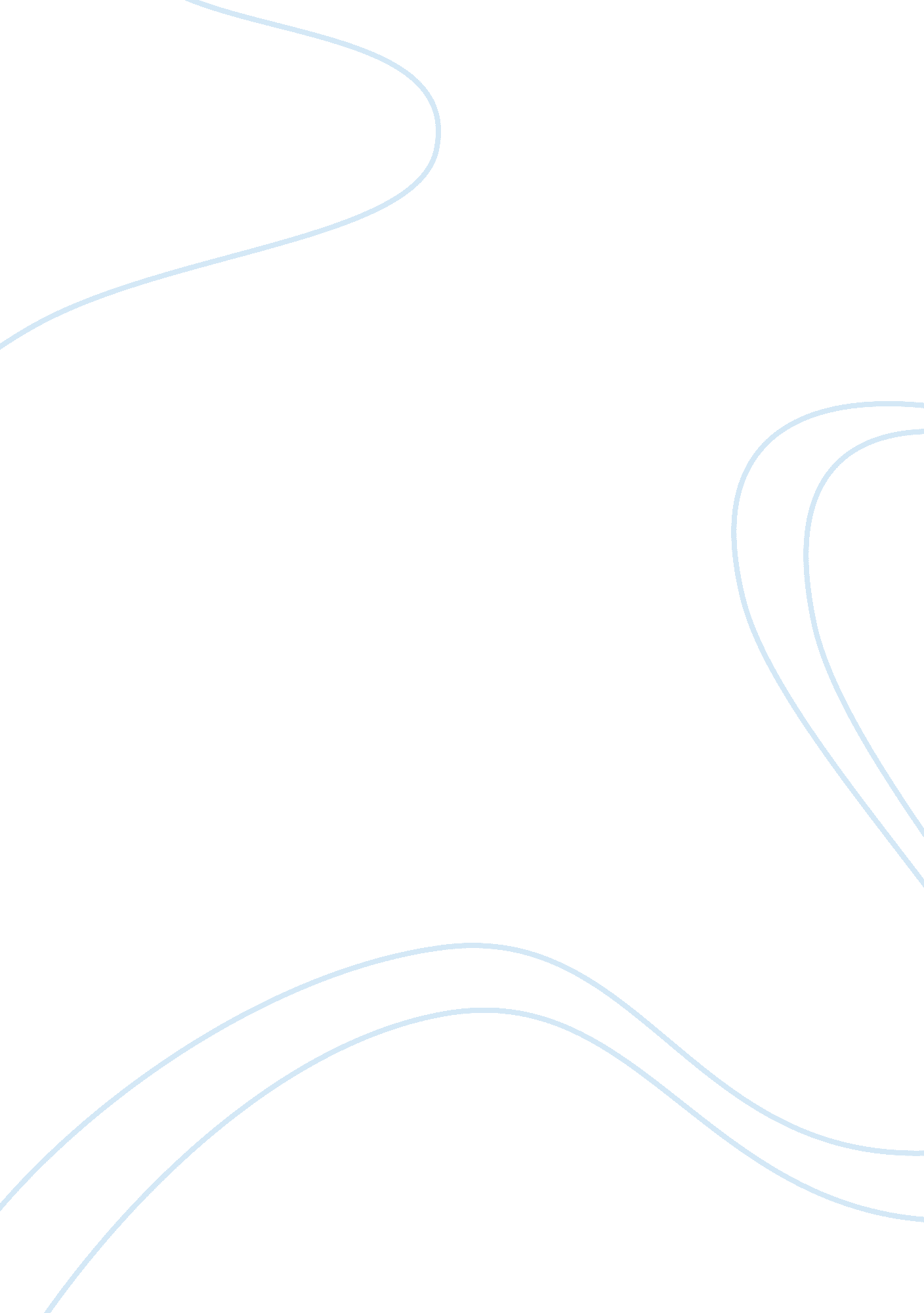 Outline and evaluate explanations of conformity assignmentPsychology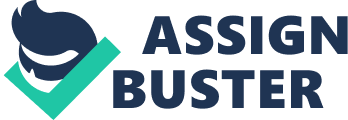 Outline and evaluate explanations of conformity (8 marks) AI: Conformity is a form of social influence and is the tendency to copy other people’s behavior and attitudes from within a group. Normative social influence occurs when a person desires to be liked and accepted by a group. They will publicly conform and change their behavior but they will still privately reject their views. This change in behavior is often temporary as this type of social influence leads to compliance. Informational social influence is where someone conforms to the views and behaviors of the group because they both publicly and privately agree with them. This type of conformity is called internationalist and stems from the desire to be correct. It occurs when a person Is In a new or ambiguous situation and doesn’t know what to do. Therefore, they look to the group for guidance as they assume they have better knowledge. Because of this, the change Is often permanent as they believe their behaviors and actions are correct. AAA: One strength of this theory Is that It has research to support It from Sash’s 1951 study into conformity. The Interviews that were taken after the experiment had knishes, stated that there were two main reasons that the participants conformed. The first reason was that they didn’t want to be ridiculed by the rest of the group from differing in opinions. They wanted to fit In so went along with the majority group, typical of normative social Influence. The second reason was that they honestly thought that the rest of the group knew better than them and that their own judgments were Incorrect, typical of Informational social Influence. Although some psychologists will argue that the two processes work In sync Instead of two separate Influences. For example, upon seeing a queue In a shop a person ay Join the end of It because that Is what everyone else Is doing but they may also be guessing at the same time that the people In the queue know that this Is the queue that Is needed to pay for their Items. Outline and evaluate explanations of conformity By Eyelashes_x correct. It occurs when a person is in a new or ambiguous situation and doesn’t know better knowledge. Because of this, the change is often permanent as they believe One strength of this theory is that it has research to support it from Sash’s 1951 study into conformity. The interviews that were taken after the experiment had room differing in opinions. They wanted to fit in so went along with the majority group, typical of normative social influence. The second reason was that they judgments were incorrect, typical of informational social influence. Although some psychologists will argue that the two processes work in sync instead of two separate influences. For example, upon seeing a queue in a shop a person may Join the end of it because that is what everyone else is doing but they may also be guessing at the same time that the people in the queue know that this is the queue that is needed to pay for their items. 